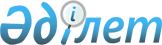 О внесении изменений в решение Казалинского районного маслихата от 26 декабря 2019 года № 351 "О бюджете поселка Айтеке би на 2020-2022 годы"
					
			С истёкшим сроком
			
			
		
					Решение Казалинского районного маслихата Кызылординской области от 28 октября 2020 года № 489. Зарегистрировано Департаментом юстиции Кызылординской области 3 ноября 2020 года № 7778. Прекращено действие в связи с истечением срока
      В соответствии со статьей 109-1 Кодекса Республики Казахстан от 4 декабря 2008 года "Бюджетный кодекс Республики Казахстан", пунктом 2-7 статьи 6 Закона Республики Казахстан от 23 января 2001 года "О местном государственном управлении и самоуправлении в Республике Казахстан", Казалинский районный маслихат РЕШИЛ:
      1. Внести в решение Казалинского районного маслихата от 26 декабря 2019 года № 351 "О бюджете поселка Айтеке би на 2020-2022 годы" (зарегистрировано в Реестре государственной регистрации нормативных правовых актов за номером 7095, опубликовано 06 января 2020 года в эталонном контрольном банке нормативных правовых актов Республики Казахстан) следующие изменения:
      пункт 1 изложить в новой редакции:
      "1. Утвердить бюджет поселка Айтеке би на 2020-2022 годы согласно приложениям 1, 2, 3 в том числе на 2020 год в следующих объемах:
      1) доходы – 1288073 тысяч тенге, в том числе:
      налоговые поступления – 101271 тысяч тенге;
      поступления трансфертов – 1186802 тысяч тенге;
      2) затраты – 1313007,9 тысяч тенге;
      3) чистое бюджетное кредитование – 0;
      бюджетные кредиты – 0;
      погашение бюджетных кредитов – 0;
      4) сальдо по операциям с финансовыми активами – 0;
      приобретение финансовых активов – 0;
      поступления от продажи финансовых активов государства – 0;
      5) дефицит (профицит) бюджета – -24934,9 тысяч тенге;
      6) финансирование дефицита (использование профицита) бюджета – 24934,9 тысяч тенге.".
      Подпункт 1) пункта 2 изложить в новой редакции:
      "1) расходы по обеспечению деятельности аппаратов акимов 30323 тысяч тенге.".
      Приложения 1 к указанному решению изложить в новой редакции согласно приложению к настоящему решению.
      2. Настоящее решение вводится в действие с 1 января 2020 года и подлежит официальному опубликованию. Бюджет на 2020 год поселка Айтеке би
					© 2012. РГП на ПХВ «Институт законодательства и правовой информации Республики Казахстан» Министерства юстиции Республики Казахстан
				
      Председатель внеочередной LXV сессий Казалинского районного маслихата

А. ОРЫМБАЕВ

      Исполняющий обязанности Секретаря маслихата

Қ. МАМБЕТЖАН
Приложение к решениюКазалинского районного маслихатаот 28 октября 2020 года № 489Приложение 1 к решениюКазалинского районного маслихатаот 26 декабря 2019 года №351 
Категория
Категория
Категория
Категория
Сумма, 
тысяч тенге
Класс
Класс
Класс
Сумма, 
тысяч тенге
Подкласс
Подкласс
Сумма, 
тысяч тенге
Наименование
Сумма, 
тысяч тенге
1. Доходы
1288073
1
Налоговые поступления
101271
01
Подоходный налог
47170
2
Индивидуальный подоходный налог
47170
04
Hалоги на собственность
54101
1
Hалоги на имущество
1835
3
Земельный налог
10394
4
Hалог на транспортные средства
41872
4
Поступления трансфертов 
1186802
02
Трансферты из вышестоящих органов государственного управления
1186802
3
Трансферты из районного (города областного значения) бюджета
1186802
Функциональная группа
Функциональная группа
Функциональная группа
Функциональная группа
Администратор бюджетных программ
Администратор бюджетных программ
Администратор бюджетных программ
Программа
Программа
Наименование
Наименование
2. Затраты
1313007,9
1
Государственные услуги общего характера
181547
124
Аппарат акима города районного значения, села, поселка, сельского округа
181547
001
Услуги по обеспечению деятельности акима города районного значения, села, поселка, сельского округа
144844
022
Капитальные расходы государственного органа
27703
032
Капитальные расходы подведомственных государственных учреждений и организаций
9000
4
Образование
595448
124
Аппарат акима города районного значения, села, поселка, сельского округа
595448
005
Организация бесплатного подвоза учащихся до школы и обратно в сельской местности
578059
041
Реализация государственного образовательного заказа в дошкольных организациях образования
17389
6
Социальная помощь и социальное обеспечение
43488
124
Аппарат акима города районного значения, села, поселка, сельского округа
43488
003
Оказание социальной помощи нуждающимся гражданам на дому
43488
7
Жилищно-коммунальное хозяйство
232623
124
Аппарат акима города районного значения, села, поселка, сельского округа
232623
008
Освещение улиц в населенных пунктах
73755
009
Обеспечение санитарии населенных пунктов
36477
011
Благоустройство и озеленение населенных пунктов
122391
8
Культура, спорт, туризм и информационное пространство
42166
124
Аппарат акима города районного значения, села, поселка, сельского округа
42166
006
Поддержка культурно-досуговой работы на местном уровне
42166
12
Транспорт и коммуникации
209681
124
Аппарат акима города районного значения, села, поселка, сельского округа
209681
013
Обеспечение функционирования автомобильных дорог в городах районного значения, селах, поселках, сельских округах
21220
045
Капитальный и средний ремонт автомобильных дорог в городах районного значения, селах, поселках, сельских округах
188461
15
Трансферты
8054,9
124
Аппарат акима города районного значения, села, поселка, сельского округа
8054,9
048
Возврат неиспользованных (недоиспользованных) целевых трансфертов
8054,9
3. Чистое бюджетное кредитование
0
Бюджетные кредиты
0
Погашение бюджетных кредитов
0
4.Сальдо по операциям с финансовыми активами
0
Приобретение финансовых активов
0
Поступления от продажи финансовых активов государства
0
5.Дефицит (профицит) бюджета
-24934,9
6.Финансирование дефицита (использование профицита) бюджета
24934,9
8
Используемые остатки бюджетных средств
24934,9
01
Остатки бюджетных средств
24934,9
1
Свободные остатки бюджетных средств
24934,9